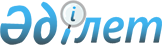 О внесении изменений и дополнений в постановление Правительства Республики Казахстан от 8 февраля 2011 года № 95Постановление Правительства Республики Казахстан от 30 марта 2011 года № 299      Правительство Республики Казахстан ПОСТАНОВЛЯЕТ:



      1. Внести в постановление Правительства Республики Казахстан от 8 февраля 2011 года № 95 "О Стратегическом плане Министерства юстиции Республики Казахстан на 2011 - 2015 годы" следующие изменения и дополнения:



      в Стратегическом плане Министерства юстиции Республики Казахстан на 2011 - 2015 годы, утвержденном указанным постановлением:



      в подразделе "7.1 Бюджетные программы":

      в бюджетной программе "001 Правовое обеспечение деятельности государства":

      в графе "2011 год" строки "Объем бюджетных расходов" цифры "6 803 266" заменить цифрами "6 831 874";

      в бюджетной программе 004 "Строительство и реконструкция объектов уголовно-исполнительной системы":

      строку "Описание" изложить в следующей редакции:

      "Завершение реконструкции и расширения следственного изолятора ЛА-155/18 на 1500 мест в г. Алматы. Реконструкция производственных корпусов №№ 822 и 823 ОАО "Химпром" под исправительную колонию особого режима на 1500 мест в г. Павлодаре. Завершение реконструкции под исправительную колонию строгого режима на 900 мест в г. Уральске. Строительство следственных изоляторов на 1500 мест каждый в гг. Семее, Усть-Каменогорске, Уральске. Завершение реконструкции учреждения ЗК-169/5 в г. Кызылорде";

      в показателях прямого результата:

      в графе "2011 год":

      в строке "Разработка и корректировка проектно-сметной документации для строительства объектов" дополнить цифрой "1";

      в строке "Объем бюджетных расходов" цифры "554 028" заменить цифрами "147 051";

      в графе "2012 год" строки "Количество завершаемых объектов" цифру "1" заменить цифрой "0";

      в показателях конечного результата:

      в графе "2012 год" строки "Количество завершенных объектов" цифру "1" заменить цифрой "0";

      в бюджетной программе "013 Обеспечение исполнения судебных актов":

      в графе "2011 год" строки "Объем бюджетных расходов" цифры "2 506 057" заменить цифрами "2 569 516";

      в бюджетной программе "015 Изготовление документов удостоверяющих личность":

      в графе "2011 год":

      в строке "Количество изготавливаемых документов, удостоверяющих личность граждан" цифры "1 700 000" заменить цифрами "1 910 001";

      в строке "Количество изготовленных документов, удостоверяющих личность граждан" цифры "1 700 000" заменить цифрами "1 910 001";

      в строке "Объем бюджетных расходов" цифры "5 939 847" заменить цифрами "6 400 089";

      в бюджетной программе 018 "Капитальные расходы органов и учреждений уголовно-исполнительной системы":

      в графе "2011 год":

      в показателях прямого результата:

      в строке "проведение капитального ремонта в учреждениях УИС (не менее)" цифру "9" заменить цифрами "21";

      в показателях конечного результата:

      в строке "проведение капитального ремонта в учреждениях УИС (не менее)" цифру "9" заменить цифрами "21";

      в строке "Объем бюджетных расходов" цифры "1 179 469" заменить цифрами "3 150 100";

      после бюджетной программы "018 Капитальные расходы органов и учреждений уголовно-исполнительной системы" дополнить бюджетной программой 019 следующего содержания:

      "Бюджетная программа - 019 "Целевые трансферты на развитие областного бюджета Восточно-Казахстанской области на строительство котельной в поселке Солнечный"      в бюджетной программе 020 "Организация и осуществление социальной адаптации и реабилитации лиц, отбывших уголовные наказания":

      в графе "2011 год":

      в показателях прямого результата:

      в строке "Количество лиц, которым оказана помощь в социальной адаптации (до)" цифры "100" заменить цифрами "20";

      в графах "2012 год", "2013 год" цифры "104", "108" заменить цифрой "0";

      в показателях конечного результата:

      в графах "2012 год", "2013 год" цифры "100" заменить цифрой "0";

      в строке "Объем бюджетных расходов" цифры "43 949" заменить цифрами "4 258";

      в бюджетной программе "022 Капитальные расходы органов юстиции":

      в графе "2011 год" строки "Объем бюджетных расходов" "340 958" заменить цифрами "452 953";



      в подразделе "7.2. Свод бюджетных расходов":

      в графе 2011 год:

      в строке "ВСЕГО бюджетных расходов:" цифры "56 340 426" заменить цифрами "58 953 693";

      в строке "Текущие бюджетные программы" цифры "55 779 058" зaменить цифрами "57 967 325";

      в строке "Бюджетные программы развития" цифры "561 368" заменить цифрами "986 368".



      2. Настоящее постановление вводится в действие со дня подписания и подлежит официальному опубликованию.      Премьер-Министр

      Республики Казахстан                       К. Масимов
					© 2012. РГП на ПХВ «Институт законодательства и правовой информации Республики Казахстан» Министерства юстиции Республики Казахстан
				ОписаниеСтроительство новой котельной в промышленной зоне учреждения ОВ-156/18

Департамента Комитета УИС по Восточно-Казахстанской области в поселке

СолнечныйСтроительство новой котельной в промышленной зоне учреждения ОВ-156/18

Департамента Комитета УИС по Восточно-Казахстанской области в поселке

СолнечныйСтроительство новой котельной в промышленной зоне учреждения ОВ-156/18

Департамента Комитета УИС по Восточно-Казахстанской области в поселке

СолнечныйСтроительство новой котельной в промышленной зоне учреждения ОВ-156/18

Департамента Комитета УИС по Восточно-Казахстанской области в поселке

СолнечныйСтроительство новой котельной в промышленной зоне учреждения ОВ-156/18

Департамента Комитета УИС по Восточно-Казахстанской области в поселке

СолнечныйСтроительство новой котельной в промышленной зоне учреждения ОВ-156/18

Департамента Комитета УИС по Восточно-Казахстанской области в поселке

СолнечныйСтроительство новой котельной в промышленной зоне учреждения ОВ-156/18

Департамента Комитета УИС по Восточно-Казахстанской области в поселке

СолнечныйСтроительство новой котельной в промышленной зоне учреждения ОВ-156/18

Департамента Комитета УИС по Восточно-Казахстанской области в поселке

СолнечныйСтроительство новой котельной в промышленной зоне учреждения ОВ-156/18

Департамента Комитета УИС по Восточно-Казахстанской области в поселке

Солнечныйвид

бюджетной

программыв зависимости от

содержанияосуществление бюджетных инвестицийосуществление бюджетных инвестицийосуществление бюджетных инвестицийосуществление бюджетных инвестицийосуществление бюджетных инвестицийосуществление бюджетных инвестицийосуществление бюджетных инвестицийосуществление бюджетных инвестицийвид

бюджетной

программыв зависимости от

способа

реализациииндивидуальнаяиндивидуальнаяиндивидуальнаяиндивидуальнаяиндивидуальнаяиндивидуальнаяиндивидуальнаяиндивидуальнаявид

бюджетной

программытекущая/развитиеразвитиеразвитиеразвитиеразвитиеразвитиеразвитиеразвитиеразвитиенаименование показателей

бюджетной программынаименование показателей

бюджетной программыед-ца

изм.2009

год2010

годплановый периодплановый периодплановый период2014

год2015

годнаименование показателей

бюджетной программынаименование показателей

бюджетной программыед-ца

изм.2009

год2010

год2011

год2012

год2013

год2014

год2015

год1123456789показатели прямого

результатапоказатели прямого

результатаколичество инвестиционных

проектов (начало

строительства котельной в

поселке Солнечный

Восточно-Казахстанской

области)количество инвестиционных

проектов (начало

строительства котельной в

поселке Солнечный

Восточно-Казахстанской

области)ед.показатели конечного

результатапоказатели конечного

результатасвоевременное и полное

перечисление целевых

трансфертов на развитие из

республиканского бюджета

бюджету Восточно-

Казахстанской областисвоевременное и полное

перечисление целевых

трансфертов на развитие из

республиканского бюджета

бюджету Восточно-

Казахстанской области%100показатели качествапоказатели качествапоказатели эффективностипоказатели эффективностиобъем бюджетных расходовобъем бюджетных расходовтыс. тг.425 000